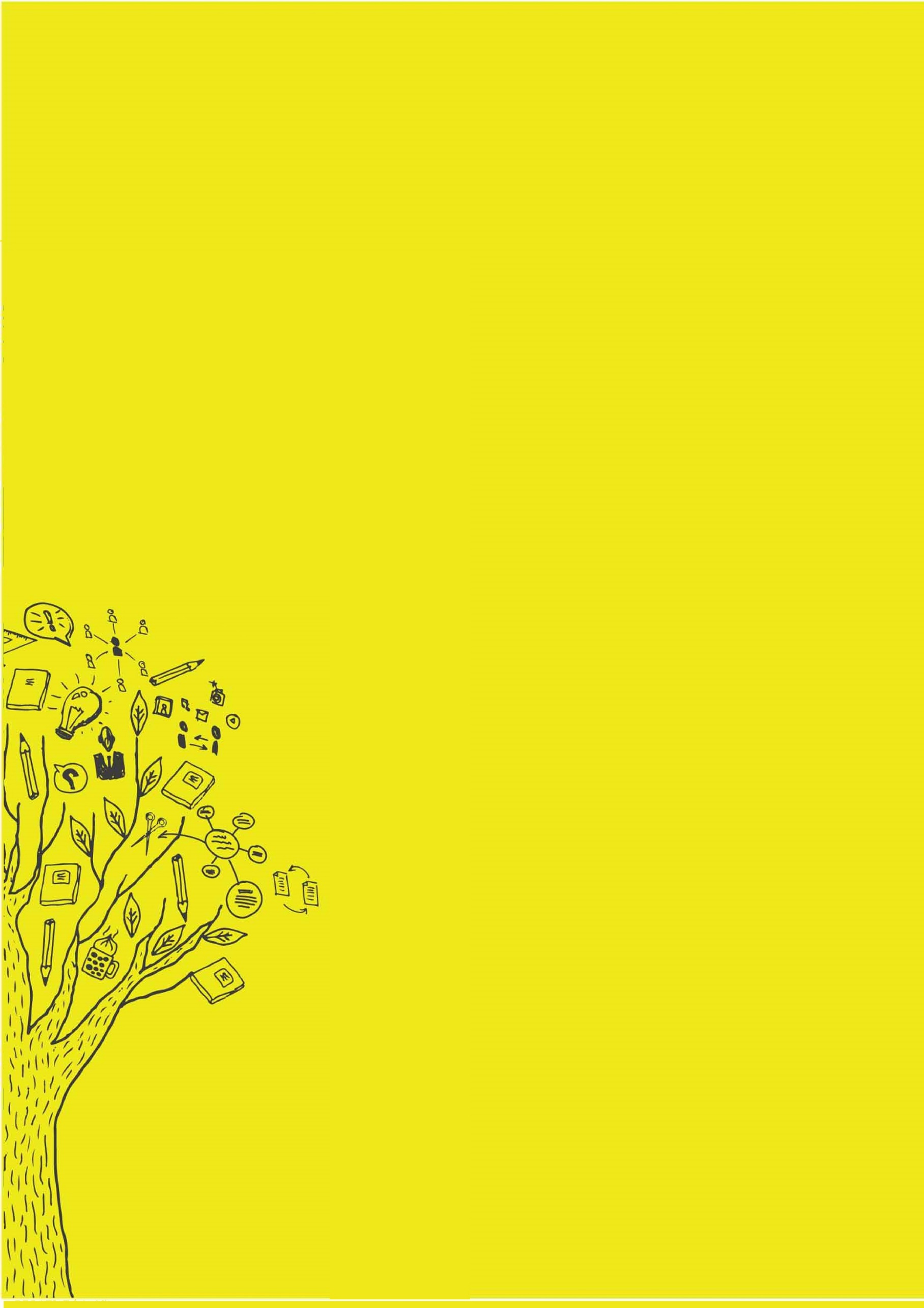 緣起	為提升教師教學品質，落實學生培育目標，教育部規劃推動教學實踐研究計畫，希能支持教師導入以研究為基礎的教學。為說明本計畫，特辦理四場說明會暨學門工作坊。內容上午計畫說明會將針對計畫申請規定進行說明，並邀請學者進行專題演講；下午學門工作坊則各學門召集人及獲補助之計畫申請人分享計畫撰寫重點，並與出席教師進行交流與對談。活動場次報名方式與注意事項本活動採線上報名(http://tpr.moe.edu.tw)，請於107年09月11日(星期二)~09月25日(星期二)期間依照您欲出席的場次完成報名；參與全天活動者，請務必同時報名計畫說明會與各學門工作坊。由於場地空間有限，額滿即截止報名。各學門工作坊講者名單與地點將於報名截止後公告，請於會議開始前，至本專辦網站「最新消息」處查閱相關訊息。為響應環保，請自行攜帶餐具與水杯。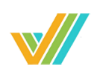 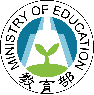 主辦單位：教育部教學實踐研究計畫專案辦公室                      指導單位：教育部教育部教學實踐研究計畫－說明會暨學門工作坊場次時間 (上午說明會；下午學門工作坊)東部場-東華大學 107年10月2日(二) 09：00~16:00中部場-靜宜大學 107年10月5日(五) 09：00~16:00北部場-台大集思會議中心  107年10月12日(五) 09：00~16:00南部場-蓮潭會館   107年10月15日(一) 09：00~16:00 **將依報名情形調整分組場地**說明會議程表 工作坊議程表時間內容主講人主講人地點參加對象計畫說明會計畫說明會計畫說明會計畫說明會計畫說明會計畫說明會08:30~09:00(30分鐘)報到入場報到入場報到入場報到入場報到入場09:00~09:05(5分鐘)開幕致詞開幕致詞教育部國際會議廳大專校院行政單位及教師09:05~09:25(20分鐘)計畫要點與政策說明計畫要點與政策說明教育部國際會議廳大專校院行政單位及教師09:25~10:00(35分鐘)【申請介紹】系統操作說明／系統常見問題(20分鐘)支持措施，培力教師(15分鐘)【申請介紹】系統操作說明／系統常見問題(20分鐘)支持措施，培力教師(15分鐘)專案辦公室計畫主持人國際會議廳大專校院行政單位及教師10:00~10:30(30分鐘)Q&AQ&A專案辦公室國際會議廳大專校院行政單位及教師10:30~10:40休息時間(10分鐘)休息時間(10分鐘)休息時間(10分鐘)國際會議廳大專校院行政單位及教師10:40~11:00(20分鐘)【短講】撰寫研究計畫應留意的學術倫理與研究倫理議題【短講】撰寫研究計畫應留意的學術倫理與研究倫理議題教育部大專院校研究倫理審查組織查核辦公室/顧長欣博士(花蓮、台中、高雄)國際會議廳大專校院行政單位及教師11:00~11:10(10分鐘)Q&AQ&A顧長欣博士國際會議廳大專校院行政單位及教師11:10~11:30(20分鐘)【專題演講】什麼是教學實踐研究(暫定)【專題演講】什麼是教學實踐研究(暫定)(講者待邀)國際會議廳大專校院行政單位及教師11:30~12:00(30分鐘)Q&AQ&A(講者待邀)國際會議廳大專校院行政單位及教師12:00~13:00午餐(60分鐘)午餐(60分鐘)午餐(60分鐘)午餐(60分鐘)午餐(60分鐘)學門工作坊學門工作坊學門工作坊學門工作坊學門工作坊學門工作坊學門工作坊學門工作坊時間內容內容內容內容內容內容出席者13:00~13:15報到入場(15分鐘)報到入場(15分鐘)報到入場(15分鐘)報到入場(15分鐘)報到入場(15分鐘)報到入場(15分鐘)報到入場(15分鐘)13:15~14:40(85分鐘)13:15~13:20  主持人介紹(5分鐘)13:20~13:40  計畫撰寫分享(1) (20分鐘)13:40~14:00  計畫撰寫分享(2) (20分鐘)14:00~14:40  Q&A (40分鐘)13:15~13:20  主持人介紹(5分鐘)13:20~13:40  計畫撰寫分享(1) (20分鐘)13:40~14:00  計畫撰寫分享(2) (20分鐘)14:00~14:40  Q&A (40分鐘)13:15~13:20  主持人介紹(5分鐘)13:20~13:40  計畫撰寫分享(1) (20分鐘)13:40~14:00  計畫撰寫分享(2) (20分鐘)14:00~14:40  Q&A (40分鐘)13:15~13:20  主持人介紹(5分鐘)13:20~13:40  計畫撰寫分享(1) (20分鐘)13:40~14:00  計畫撰寫分享(2) (20分鐘)14:00~14:40  Q&A (40分鐘)13:15~13:20  主持人介紹(5分鐘)13:20~13:40  計畫撰寫分享(1) (20分鐘)13:40~14:00  計畫撰寫分享(2) (20分鐘)14:00~14:40  Q&A (40分鐘)13:15~13:20  主持人介紹(5分鐘)13:20~13:40  計畫撰寫分享(1) (20分鐘)13:40~14:00  計畫撰寫分享(2) (20分鐘)14:00~14:40  Q&A (40分鐘)大專校院教師13:15~14:40(85分鐘)會議室1(學門待定)會議室2(學門待定)會議室3(學門待定)會議室4(學門待定)會議室5(學門待定)會議室6(學門待定)大專校院教師13:15~14:40(85分鐘)*各學門場地將於報名截止後公告*各學門場地將於報名截止後公告*各學門場地將於報名截止後公告*各學門場地將於報名截止後公告*各學門場地將於報名截止後公告*各學門場地將於報名截止後公告大專校院教師14:40~15:00茶         敘   (20分鐘)茶         敘   (20分鐘)茶         敘   (20分鐘)茶         敘   (20分鐘)茶         敘   (20分鐘)茶         敘   (20分鐘)茶         敘   (20分鐘)15:00~16:00(60分鐘)意見交流 與 專家回饋意見交流 與 專家回饋意見交流 與 專家回饋意見交流 與 專家回饋意見交流 與 專家回饋意見交流 與 專家回饋大專校院教師15:00~16:00(60分鐘)會議室1會議室2會議室3會議室4會議室5會議室6大專校院教師16:00~                               賦       歸                               賦       歸                               賦       歸                               賦       歸                               賦       歸                               賦       歸                               賦       歸